1. számú MellékletMINTA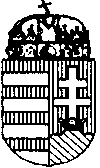 Magyar Országos Közjegyzői KamaraRegisztrációs lap - fizetési meghagyásos eljárás díjának keretösszegben, előre 
történő megfizetéséhezJelen Regisztrációs lapon található fogalmak a Magyar Országos Közjegyzői Kamara honlapján közzétett, a fizetési meghagyásos eljárásban fizetendő eljárási díj keretösszegben történő megfizetésére vonatkozó általános szerződési feltételei szerint értendők.Kérelmező adatai:Cégnév / Név: …………………………………………………………………………………..Székhely / Lakcím: ……………………………………………………………………………...…………………………………………………………………………………………………...Cégjegyzékszám: ……………………………………………………………………………….Telefonszám: …………………………………………………………………………………....Adószám: ………………………………………………………………………………………A Keretösszeg megfizetésére szolgáló belföldi bankszámlaszám:……………………………...…………………………………………………………………………………………………...E-mail cím, melyre a számviteli bizonylatok továbbíthatóak (egy e-mail címet tudunk a pénzügyi rendszerünkben rögzíteni): …………………………………………...........................Kapcsolattartó személy neve, elérhetősége: ………………………………………………………………………………………………………………………………………………………...…………………………………………………………………………………………………...A MOKK rendszerében rögzített felhasználónév:………………………………………………A felhasználónévhez rögzített e-mail cím: …………………………………………………....Alulírott Kérelmező tudomásul veszem, hogy az Eljárási díj összege a fizetési meghagyásos eljárásról szóló 2009. évi L. törvényben kerül meghatározásra.Alulírott Kérelmező kijelentem, hogy a – a MOKK honlapján megtalálható – Díjfizetési Szerződésre vonatkozó Általános Szerződési Feltételeket megismertem és azokat magamra nézve kötelezőnek fogadom el.Dátum, ………………………………..………………………………………….(Kérelmező cégszerű aláírása vagy elektronikus aláírása)Dátum, ……………………………….………………………………………... P.h.MOKKMOKK tölti ki